Kosovo Images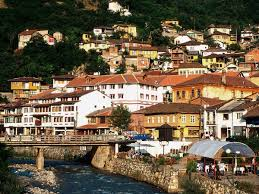 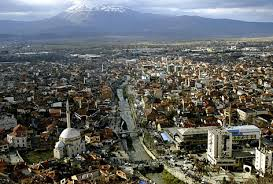 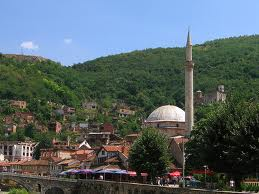 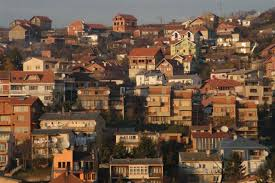 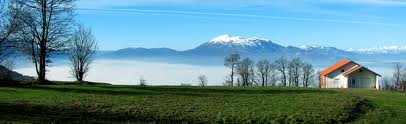 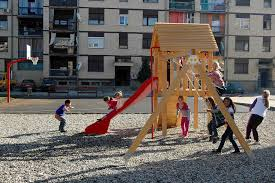 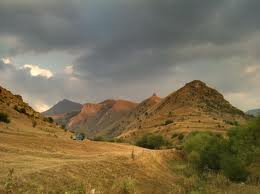 